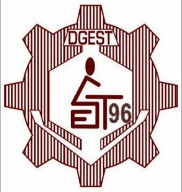 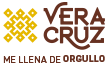 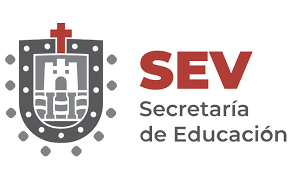 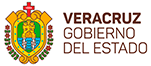 ESCUELA SECUNDARIA TÉCNICA IND. No. 96CLAVE: 30DST0096FPREINSCRIPCIÓN CICLO ESCOLAR 2019-2020CALENDARIODÍALETRAHORARIO1A-B08:001C-D15:005E-F08:005G-H15:006I-J08:006K-L15:007M-N08:007Ñ-O15:008P-Q08:008R15:0011S08:0011T15:0012U-V08:0012W-X15:0013Y-Z08:0014REZAGADOS CON PROMEDIO15:0015